四川信息职业技术学院科技处文件学院科技处〔2023〕044号关于申报四川省科学技术协会弘扬科学家精神作品的通知各位教职工：四川省科学技术协会开始征集弘扬科学家精神主题作品，请根据申报通知积极申报。要求如下：1.作品通过协同发至科技处张金玲。2.科技处将进行初审，择优推荐。申报截止时间2023年4月23日。附件1：申报通知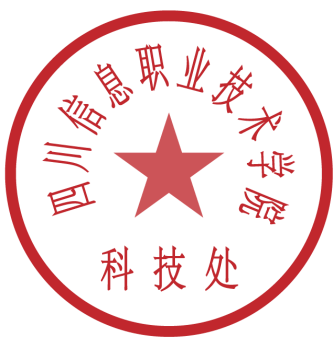 四川信息职业技术学院科技处                                           2023年4月14日四川信息职业技术学院科技处             2023年4月14日印发 附件1：四川省科学技术协会文件川科协发〔2023〕26号四川省科学技术协会关于弘扬科学家精神主题作品征集活动的通知各省级学会（协会、促进会、研究会）、各市（州）科协、各企事业科协：为大力弘扬新时代科学家精神，讲好四川科技工作者的故事，展现科技工作者的精神风貌，吸引广大群众特别是青少年走近科学家、走近科学，在全社会营造尊重知识、崇尚创新、尊重人才、热爱科学、献身科学的浓厚氛围。经研究，省科协定于2023年5月30日“全国科技工作者日”来临之际，举办弘扬科学家精神主题作品征集活动。现将有关事宜通知如下。一、活动主题弘扬科学家精神、传播科技工作者风采二、组织机构主办单位：四川省科学技术协会承办单位：省科协调研宣传部、四川科技馆、四川科幻世界杂志社有限公司（四川科技报）三、作品内容要求（一）征集作品范围：面向社会大众广泛征集反映川内科学家风采风貌的图片、视频、文字作品。如：记录科研工作、科技服务（包括志愿服务）场景，讲述科技工作者故事，展现科学家精神等作品。（二）作品须为原创。（三）征集作品形式1．图片：要求JPEG、PNG格式，图片大小一般不小于3MB。求MP4、MOV格式，文件大小不得超过2G。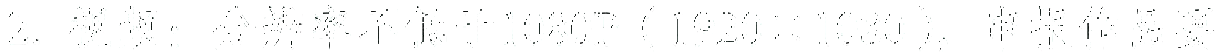 3．文字：包括但不限于通讯、特写、综述等纪实文字，单篇不超过3000字；诗歌行数不限。文字作品要求WORD格式，可配2-3张图片，图片JPG格式，不小于1MB。四、活动时间作品征集时间：即日起-2023年4月30日五、作品评选（一）作品征集完毕，由主办单位统一整理和初评。（二）邀请专家进行终评。按照公开、公平、公正的原则，每一类别作品分别邀请3位专家进行终评。（三）按照一定比例评出优秀作品，在四川省科协官方渠道公布。六、作品运用与奖励（一）优秀作品可能用于制作展现科学家精神的宣传短片。（二）优秀作品可能在“四川科协”“四川科技报”“四川科技馆”“天府科技云”等新媒体平台进行系列展播。（三）优秀作品可能在“全国科技工作者日”“全国科普日”等节点通过制作展板、媒介刊播等形式宣传展示。（四）优秀作品可能用于“四川百年百杰科学家”丛书出版。（五）向优秀作品颁发荣誉证书。（六）对活动参与积极、组织效果好的省级学会（协会、促进会、研究会）、市（州）科协等颁发优秀组织奖。七、作品有关要求（一）作品发送至邮箱：tfkjyxctgb＠163．com（文件可以附件或网盘形式发送）；联系方式：四川省科协调宣部，邹丹，18030696720。（二）作品上传要求：上传内容应包含作品名称、作者／单位、作品简介（200字以内）、联系方式。（三）凡参与征集活动的作品，主承办单位有权将优秀作品公开展示或用于公益宣传并注明作品提供者姓名，凡应征者视为已同意并遵守。（四）申报者须对作品拥有著作权，保证报送作品不侵犯任何第三方的知识产权及其他合法权益。如有侵犯，申报者依法承担全部责任。对于申报者与第三方的纠纷或争议，主办、承办单位不承担任何责任或义务。八、工作要求（一）广泛动员。各省级学会（协会、促进会、研究会）、各市（州）科协、各企事业科协要层层发动，特别是组织动员科技工作者、在校学生和社会公众积极参与。（二）组织推荐。各地各学会各单位要强化统筹，结合本地本学会本单位特色，精心遴选推荐优秀作品。原则上，各市（州）科协推荐作品不少于2个，各省级学会（协会、促进会、研究会）推荐作品不少于1个。（三）宣传推广。各地各学会各单位要积极宣传，充分运用主流媒体、新媒体平台宣传发布征集活动，形成舆论声势，扩大活动吸引力影响力。四川省科学技术协会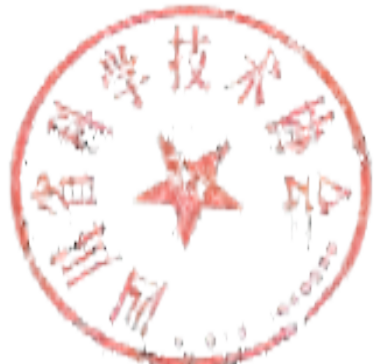 2023年3月27日